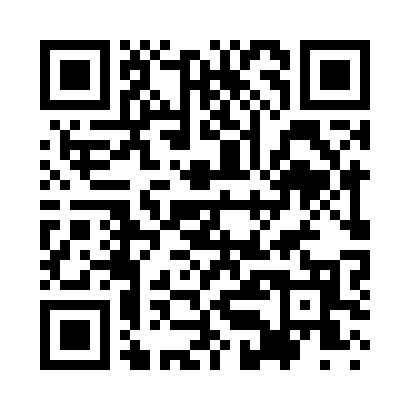 Prayer times for Stony Battery, Virginia, USAMon 1 Jul 2024 - Wed 31 Jul 2024High Latitude Method: Angle Based RulePrayer Calculation Method: Islamic Society of North AmericaAsar Calculation Method: ShafiPrayer times provided by https://www.salahtimes.comDateDayFajrSunriseDhuhrAsrMaghribIsha1Mon4:426:111:305:228:4910:182Tue4:436:121:305:228:4910:183Wed4:446:121:315:228:4910:174Thu4:446:131:315:228:4910:175Fri4:456:131:315:228:4810:176Sat4:466:141:315:228:4810:167Sun4:466:151:315:228:4810:168Mon4:476:151:315:238:4810:159Tue4:486:161:325:238:4710:1510Wed4:496:161:325:238:4710:1411Thu4:506:171:325:238:4710:1412Fri4:516:181:325:238:4610:1313Sat4:516:181:325:238:4610:1214Sun4:526:191:325:238:4510:1215Mon4:536:201:325:238:4510:1116Tue4:546:201:325:238:4410:1017Wed4:556:211:335:238:4410:0918Thu4:566:221:335:238:4310:0919Fri4:576:221:335:238:4310:0820Sat4:586:231:335:238:4210:0721Sun4:596:241:335:238:4110:0622Mon5:006:251:335:238:4110:0523Tue5:016:251:335:238:4010:0424Wed5:026:261:335:228:3910:0325Thu5:036:271:335:228:3810:0226Fri5:046:281:335:228:3710:0127Sat5:066:291:335:228:379:5928Sun5:076:291:335:228:369:5829Mon5:086:301:335:228:359:5730Tue5:096:311:335:218:349:5631Wed5:106:321:335:218:339:55